Appendix B.7 – Sample Volunteer Information Update Form [Enter new or changed information and attach to volunteer registration]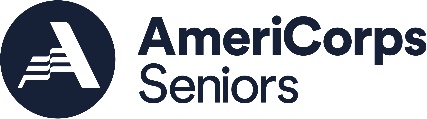 AmeriCorps Seniors Volunteer Information Update[Project Name]:  	Name: __________________________________________________________________Address: _________________________________________________________________City: _______________________ Zip: ________ Telephone: ______________________Email: __________________________________________________________________Name of Beneficiary: ______________________________________________________Relationship: ____________________________ Telephone: _______________________Address: _________________________________________________________________City: ___________________________ State: ________ Zip: _______________________Change in station assignment or volunteer assignment:  ___________________________________________________________________________________________________Other changes:Current Information: 	Changes to:  ________________________________________________________________________________________________________________________________________________Volunteer Signature: _____________________________	Date: _________________________Staff Notes: ________________________________________________________________________________________________________________________________________________Staff Initials: _____________________________	Date: _________________________